P L A T Z I E R U N G S V E R T R A G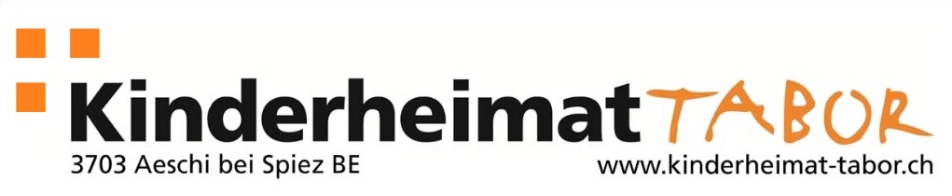 LeistungsempfängerInLeistungsbeschreibungEltern Begleit- / KindesschutzmassnahmeElterliche Sorge	 Gemeinsam   Mutter   Vater   keineObhut	 Gemeinsam   alternierend		 Mutter   Vater   keine elterliche ObhutEntzug Aufenthaltsbestimmungsrecht	 Nein	 Ja		Bei gemeinsamer elterlicher Sorge		 Gegenüber beiden Elternteilen		 Gegenüber Mutter		 Gegenüber VaterBemerkungen 	LeistungsbestellerInRechnungsstellung der Nebenkosten gemäss:  Reglement Kostgeldregelung Tabor	 Andre, nämlich: Ohne anderslautende Mitteilung der LeistungsbestellerIn gilt grundsätzlich das aktuelle Reglement Kostgeldregelung Tabor.Erforderliche Formulare für die Platzierung 
(Durch Eltern/Leistungsbesteller auszufüllen resp. zu Verlangen) Ausgefülltes und unterzeichnetes Anmeldeformular 
	(Download unter: www.kinderheimat-tabor.ch / Dokumente Antrag auf Kostengutsprache für die stationäre Unterbringung und / oder ambulante 	KFSG-Leistung (Download unter: https://www.kja.dij.be.ch/de/start/foerder--und-	schutzleistungen/vorfinanzierung-von-einvernehmlich-vereinbarten-leistungen-und-	ausnahmeregelung.html) Abklärung EB /SAV) ist beantragt resp. erfolgt (falls Besuch in der internen besonderen 	Volksschule erfolgt) Ausgefüllte Vollmacht für den Arzt- / Spitalbesuch und Bewilligung zur Akteneinsicht 
(separates Blatt zum Platzierungsvertrag)Weitere Bemerkungen / Hinweise: Die Unterzeichnenden haben folgende Unterlagen erhalten und anerkennen diese: Kostgeldreglement   Jahresplanung Schulheim   Reglement Eltern & Zuweiserinfos Kleiderliste   Gesetzliche Vertretung/enOrt, Datum	 	UnterschriftZuweisende Stelle / LeistungsbestellerInOrt, Datum	 	Stempel und UnterschriftVollmacht für den Arzt- / Spitalbesuch und Bewilligung zur Akteneinsicht und FachaustauschVollmachtgeber: Name:		Adresse: Für das Kind:Name: 	Geburtsdatum:  Die Vollmacht ist während der ganzen Platzierungsdauer gültig Die Vollmacht ist gültig vom  bis und kann von mir jederzeit schriftlich widerrufen werden. Bitte ankreuzen, welche Vollmachten gewährt werdenDie Kinderheimat Tabor darf mein Kind zum Arzt / Spital begleiten:  einmalig am (Datum)  in allen geplanten Fällen 	 in dringenden FällenDie Vollmacht berechtigt zu: Entscheidungen treffen zu notwendigen Untersuchungen  Impfungen bei Notwendigkeit zuzustimmen  Zustimmung zu dringenden Operationen zu geben  Entgegennahme von medizinischen Informationen   (sonstige Befugnisse) Die Kinderheimat bekommt die Bewilligung zur Akteneinsicht und Fachaustausch mit bisherigen Förderangeboten, Abklärungsstellen, Ärzten, Therapeuten usw:  JA, Generell Begrenzt für:  NEIN, bei Nein bitte im Detail begründen Ort und Datum: Unterschrift Vollmachtgeber: Name, Vorname des Kindes: Name, Vorname des Kindes: Wohnadresse: PLZ, Ort: Geburtsdatum: Geschlecht:  M  WHeimatort: Nationalität: Eintrittsdatum: Sozialvers. - Nr. 756. Krankenkasse: Haftpflichtversicherung:  Internat, Besuch der internen besonderen Volksschule	 BKD Verfügung SAV Internat, Besuch der öffentlichen Volksschule Platzierungsabsicht / Zielsetzung Erstmalige Überprüfung Platzierungsziel nach 3 Monaten (Auswertung Probezeit)MutterVaterName, Vorname: Name, Vorname: Strasse: Strasse: PLZ, Ort: PLZ, Ort: Telefon P: Telefon P: Telefon G: Telefon G: Mobile: Mobile: E-Mail: E-Mail: Geburtsdatum: Geburtsdatum: Bemerkungen: Bemerkungen: Behördenstelle: Telefon: Name, Vorname: Telefon direkt: Strasse: Fax: Zusatz: Mobile: PLZ, Ort: E-Mail:  Begleitung freiwillig Beistandschaft gem. Art.: Nebenkosten gehen zu Lasten von: Sozialdienst Eltern	 Mutter	 VaterStempel und Unterschrift Leistungs-bestellerIn: Kleideranschaffung durch:Max. Betrag pro Monat: Eltern	 Mutter	 Vater	 Institution gem. Kostgeldreglement Tabor     oder Fr.    / MonatTaschengeld wird ausbezahlt durch:  Eltern 	 Mutter	 Vater 	 InstitutionArzt- und Zahnarztrechnungen werden von den Leistungserbringern direkt an die Person mit der elterlichen Sorge / Nebenkostenverantwortung geschickt.Sollen die Rechnungen vorab zur Leistungsbestellerin/Beistandschaft:   JA   NEINArzt- und Zahnarztrechnungen werden von den Leistungserbringern direkt an die Person mit der elterlichen Sorge / Nebenkostenverantwortung geschickt.Sollen die Rechnungen vorab zur Leistungsbestellerin/Beistandschaft:   JA   NEINAllgemeine VertragsregelungenFür Kinder und Jugendliche mit Wohnsitz im Kanton Bern ist in jedem Fall der durch das kant. Jugendamt KJA genehmigte Antrag auf Kostengutsprache erforderlich (inkl. Klärung, zu wessen Lasten die Nebenkosten gehen).Kinder und Jugendliche mit Wohnsitz im Kanton Bern, welche die interne besondere Volksschule besuchen, benötigen eine Verfügung der BKD, begründet durch die Abklärungen der Erziehungsberatung EB gemäss SAV (standardisiertes Abklärungsverfahren)Für Kinder und Jugendliche mit einer Platzierungsverfügung der KESB wird zusätzlich eine Kostengutsprache der zuständigen KESB benötigt (wird vom Heim beantragt).Für Kinder und Jugendliche mit Wohnsitz ausserhalb des Kantons Bern wird zusätzlich eine Kostenübernahmegarantie (KÜG) benötigt (wird vom Heim beantragt).Kostgeldreglement, Jahresplanung/Ferienplan der Kinderheimat Tabor, Reglement Eltern- & Zuweiserinfos, die Kleiderliste und die Anmeldung sind integrierende Bestandteile des Platzierungsvertrags. Diese Dokumente werden vor dem Eintritt abgegeben oder können im Sekretariat angefordert werden. Entwicklungsfortschritte, Zielerreichung und Platzierungsdauer hängen von verschiedenen Faktoren ab. Erfahrungsgemäss dauern Platzierungen jedoch mindestens zwei Jahre, mehrheitlich länger. Die Platzierungsgrundlage wird aufgrund der Zielerreichung mittels Standortbestimmung (1 x jährlich) geklärt.Grundlage für die Verrechnung der Nebenkosten ist das jeweils aktuelle Reglement Nebenkosten, das jährlich angepasst wird.Der Betreuungsumfang der Institution richtet sich nach der Jahresplanung Schulheim. Mehrbetreuung wird gemäss Reglement Nebenkosten verrechnet. (Keine 365-Tag Betreuung)Der Vertrag kann ordentlich durch schriftliche Kündigung unter Einhaltung einer Frist von 3 Monaten durch die Unterzeichnenden auf ein Monatsende gekündigt werden. Kürzere Auflösungszeiten sind nur bei ganz gewichtigen Gründen (insbesondere bei einer Gefährdung des Kindes oder Dritten) oder in gegenseitiger Absprache möglich.Kranken-, Unfall- und Privat-Haftpflichtversicherung des Kindes ist Sache der Eltern / zuweisenden Behörde. Bei Verdacht auf Missbrauch von Handys, MP3-Player, Foto- oder Videokameras, Laptops, Tablets und anderen Multimediageräten, insbesondere mit Gewalt verherrlichendem, pornographischem oder rassistischem Datenmaterial, behält sich die Kinderheimat Tabor vor, die Geräte der betreffenden Kinder einzuziehen und zu kontrollieren. Je nach Situation wird das betreffende Material der Polizei übergeben.Das kant. Jugendamt KJA berechnet die allfällige Kostenbeteiligung für die stationäre Unterbringung in der Institution und / oder ambulante KFSG-Leistungen direkt mit den Unterhaltspflichtigen. Informationen und Berechnungsvorlage dazu finden Sie auf der Website des KJA: https://www.kja.dij.be.ch/de/start/foerder--und-schutzleistungen/berechnung-der-kostenbeteiligung-unterhaltspflichtige.htmlZustimmungen:    Die unterzeichnende Person ist damit einverstanden, dass:Zustimmungen:    Die unterzeichnende Person ist damit einverstanden, dass:Fotos von ihrem Kind bzw. ihren Kindern in unseren heimeigenen Publikationen veröffentlicht werden können 
(Website, Taborzytig, Kalender uam) JA   NEIN Unterschriftihr Kind bzw. ihre Kinder gegen Zeckenbisse geimpft wird (empfohlen)Das Kind ist bereits geimpft JA   NEIN 
 JA   NEINDie Einweisenden bestätigen, dass die Institution über alle für die Betreuung und Begleitung des Kindes notwendigen und wichtigen Ereignisse und Daten informiert sind. Unterschrift:  